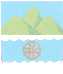 Самарская область Дума городского округа ОктябрьскШестого созываот 14 марта 2018 года								  № 227О внесении изменений в Решение Думы городского округа от 13.12.2017 года       № 212 «О бюджете городского округа Октябрьск Самарской области на 2018 год и плановый период 2019-2020 годов»	В соответствии с Бюджетным кодексом Российской Федерации,  Федеральным Законом от 06.10.2003 г. №131-ФЗ «Об общих принципах организации местного самоуправления в Российской Федерации»,Дума городского округа Октябрьск Самарской области  РЕШИЛА:Статья 1.Внести в решение Думы городского округа Октябрьск Самарской области от 13.12.2017 года № 212«О бюджете городского округа Октябрьск Самарской 
области на 2018 год и плановый период 2019-2020 годов» (газета «Октябрьское время» декабрь 2017, февраль 2018) следующие изменения:	1.1.В статье 1:в части 1:	в абзаце 1 сумму «265210,1» заменить суммой «274980,5»;в абзаце 2 сумму «266316,3» заменить суммой «279866,4»;в абзаце 3 сумму «1106,2» заменить суммой «4885,9».1.2.В статье 2: сумму «1547,3» заменить суммой «2837,6».1.3.В статье 3:      в части 1:      в абзаце1 сумму «148752,9» заменить суммой «155310,0»;      в части 2:      в абзаце1 сумму «148752,9» заменить суммой «155310,0».1.4.В статье 7:в абзаце 1 сумму «600,0» заменить «300,0».1.5. В статье 14:в части 1:в абзаце 1 сумму «116400,0» заменить суммой «119600,0»;в части 2:в абзаце 1 сумму «113636,5» заменить суммой «117416,2»;в абзаце 2 сумму «114112,0» заменить суммой «117891,7»;в абзаце 3 сумму «116592,5» заменить суммой «120372,2».1.6. Приложения № 4,5,6,7,8,9к Решению изложить в следующей редакции:      «Статья2.Контроль за исполнением настоящего Решения возложить на  постоянную комиссию Думы городского округа Октябрьск по бюджету, финансам, налогам, экономической и инвестиционной политике.Статья3.Настоящее Решение опубликовать в газете «Октябрьское время». Статья 4. Настоящее Решение вступает в силу со дня его опубликования.Глава городского округа Октябрьск Самарской области	А.В.ГожаяПредседатель Думы городского округаОктябрьск Самарской области                                                               В.В. Ревин	Р Е Ш Е Н И Е  